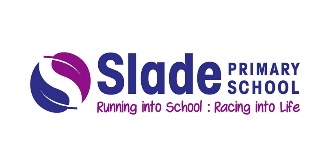 Safeguarding Newsletter – May 2021West Midlands Police has shared some concerning information with us which I feel is important to share with you as parents and carers. A website promoting Roro Chan Challenge has been circulating locally and shared via WhatsApp, Pinterest and possibly Tik Tok. Roro Chan Challenge is supportive of self-harm and encourages people to take their own lives and a child in the West Midlands recently committed suicide after accessing this site.  Please be alert to the nature and risks of this site and talk to your child/children who may be accessing it.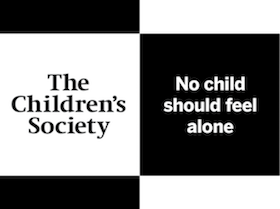 Exploitation can happen anywhere, to any child. The British Transport Police and National Crime Agency are working with The Children's Society  who are asking the public to #LookCloser to help spot exploitation and abuse.Know what signs to look for and how to report concerns.https://www.childrenssociety.org.uk/what-we-do/our-work/child-criminal-exploitation-and-county-lines/spotting-signs It can be difficult to know how to start talking to your child about what they’re doing online or who they might be speaking to. But talking regularly, like you would about their day at school, will help your child feel relaxed and mean that when they do have any worries, they’re more likely to come and speak to you. It can help to: •ask your child to show you what they enjoy doing online or apps they’re using so you can understand them.•be positive but also open about anything you're worried about. You could say "I think this site's really good" or "I'm a little worried about things I've seen here."•ask them if they're worried about anything, and let them know they can come to you.•ask them about their friends online and how they know they are who they say they are.•listen for the reasons why your child wants to use apps or site you don't think are suitable, so you can talk about these together.•ask your child what they think's okay for children of different ages so they feel involved in the decision making.For more information on how to keep your child safe online, follow this link: https://www.nspcc.org.uk/keeping-children-safe/online-safety/talking-child-online-safety/APPS PARENTS SHOULD KNOW ABOUT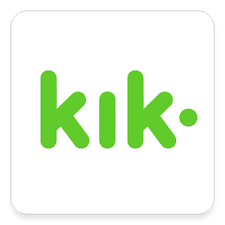 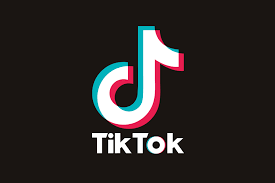 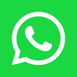 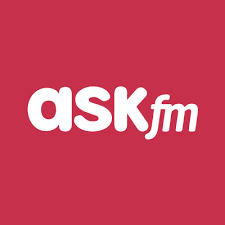 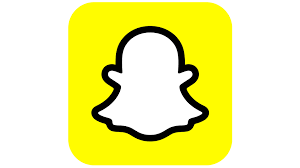 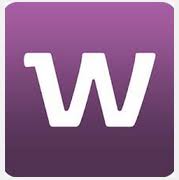 